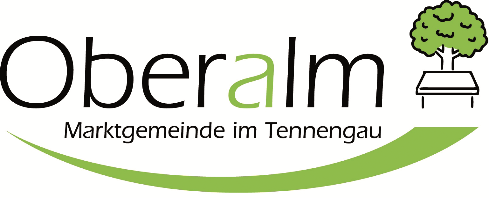 Abmeldung eines Hundesgemäß Meldepflicht § 16a Salzburger Landessicherheitsgesetz LGBI 57/2009 idgFDaten der/des Hundehalters/inAngaben zum HundDer Hund wird abgegeben – Neuer HundehalterVor- und NachnameAnschriftTelefonnummerE-MailGeschlecht Hündin RüdeRasseHundemarkennummer der Hund ist entlaufen der Hund ist verstorben Wegzug des Hundehalters der Hund wurde eingeschläfert (Euthanasie-Bescheinigungen anbei)Vor- und NachnameAnschriftE-MailDatumUnterschrift des/der Hundehalters/in